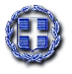                                                                      ΑΠΟΣΠΑΣΜΑΑπό το πρακτικό της με αριθμό  6/2021ΤΑΚΤΙΚΗΣ  ΜΕ ΤΗΛΕΔΙΑΣΚΕΥΨΗ  ΣΥΝΕΔΡΙΑΣΗΣτης Κοινότητας    ΛιβαδειάςΑριθμός Απόφασης 18/2021ΘΕΜΑ: «Γνωμοδότηση  για πραγματοποίηση εκδήλωσης εορτασμού  της               ΕΥΡΩΠΑΪΚΗΣ ΗΜΕΡΑΣ ΜΟΥΣΙΚΗΣ»Στην Λιβαδειά σήμερα  07η  Ιουνίου 2021 ημέρα Δευτέρα   και ώρα 19.00  συνήλθε σε  τακτική  δια τηλεδιάσκεψης  συνεδρίαση η Κοινότητα Λιβαδειάς   μετά την υπ΄αριθμ. 9993/03-06-2021  έγγραφη πρόσκληση της Προέδρου της κ. Μαρίας Σπ. Γκικοπούλου η οποία εκδόθηκε σύμφωνα  με τις διατάξεις του άρθρου 77 του Ν.4555/2018 όπως τροποποιήθηκε  από το άρθρο 184 του Ν.4635/2019  του άρθρου 10της από 11/3/2020 Πράξης Νομοθετικού Περιεχομένου (ΦΕΚ 55/ Α/11-3-2020) & της  18318/13-3-2020 (ΑΔΑ: 9ΛΠΧ46ΜΤΛ6-1ΑΕ) εγκυκλίου του Υπουργείου Εσωτερικών. Η Πρόεδρος της Κοινότητας Λιβαδειάς κήρυξε την έναρξη της συνεδρίασης αφού διαπιστώθηκε ότι υπάρχει νόμιμη απαρτία, επειδή σε σύνολο ένδεκα  (11) μελών ήταν παρόντα  επτά  (7) μέλη , δηλαδή:            ΠΑΡΟΝΤΕΣ                                               ΑΠΟΝΤΕΣ                                                                     1. Γκικοπούλου Μαρία                                        1. Κατή Ιωάννα 2. Πάτρας Κων/νος                                            2. Σκάρλας Λάμπρος3. Λιναρδούτσος Νικόλαος                                  3. Πούλου-Βαγενά Κων/να                                                                                                          4. Ροζάνας Ηλίας                                               4. Μπούκιος Ταξιάρχης 5.Ανδρίτσος Αγαμέμνονας  6. Καντά Ελένη                                  οι οποίοι είχαν προσκληθεί νόμιμα.       7. Αλογοσκούφης ΧρήστοςΣτην συνεδρίαση παρευρέθη και ο Δήμαρχος Λεβαδέων. Τα πρακτικά της συνεδρίασης τηρήθηκαν από την υπάλληλο  Κων/να Τσιτσοπούλου-Ρήγα   που έχει ορισθεί με σχετική απόφαση Δημάρχου.  …………………………………………………………………………………………………………………………………….     Εισηγούμενη το 6ο  θέμα της ημερήσιας διάταξης (4ο  της υπ΄αρθμ. 9993/2021 πρόσκλησης) έθεσε υπόψη των μελών το υπ΄αριθμ. 8769/21-05-2021 έγγραφο του Αυτοτελούς Τμήματος Πολιτισμού Αθλητισμού & Τουρισμού του Δήμου στο οποίο αναγράφονται:Από το 1985 και κάθε χρόνο στις 21 Ιουνίου (ημέρα του θερινού ηλιοστασίου), με πρωτοβουλία της τότε Υπουργού Πολιτισμού Μελίνας Μερκούρη καθιερώθηκε να εορτάζεται και στην Ελλάδα, η Ευρωπαϊκή Γιορτή της Μουσικής. Οι εκδηλώσεις τελούν υπό την  Αιγίδα του Υπουργείου Πολιτισμού & Αθλητισμού και στόχος τους είναι να δημιουργηθεί μια γιορτινή ατμόσφαιρα που φέρνει την μουσική και τους μουσικούς κοντά στο κοινό, μιας και διοργανώνεται σε ανοιχτούς χώρους και η είσοδος είναι ελεύθερη για το κοινό. Η φετινή εκδήλωση θα πραγματοποιηθεί από τον Δήμο Λεβαδέων σε συνεργασία με τον  Πολιτιστικό Καλλιτεχνικό Σύλλογο «Αναπνοή» την Δευτέρα  21 Ιουνίου 2021 στο Ανοιχτό Θέατρο Κρύας. Το πρόγραμμα της εκδήλωσης θα ξεκινήσει στις 20:00 και θα συμμετέχουν 5 συγκροτήματα  και 1 dj από την Λιβαδειά (dj set, Magic Bus, Redeye Caravan, Νατάσα Ζαφείρα & Πέγκυ Χουσιάδα, το Jazz κουαρτέτο του Στάθη Ευαγγελίου, το Μουσικό Σχήμα Μουσικού Γυμνασίου Λιβαδειάς).Λαμβάνοντας υπόψη:Τα ανωτέρω καθώς και την αίτηση με αρ. πρωτ. 8948/24.5.2021 του Πολιτιστικού Συλλόγου «Αναπνοή» Καλείται η Κοινότητα να αποφασίσει για τη διοργάνωση της εκδήλωσης για την Eυρωπαϊκή Ημέρα  της Μουσικής στο Ανοιχτό Θέατρο Κρύας την Δευτέρα 21 Ιουνίου 2021 Η Δημοτική Κοινότητα  αφού έλαβε υπόψη της:Το υπ΄αριθμ. 9346/27-05-2021 έγγραφο του Αυτοτελούς Τμήματος Πολιτισμού Αθλητισμού & ΤουρισμούTo εισερχόμενο με  αριθμ. πρωτ. 8948/24-05-2021 αίτημα του  πολιτιστικού Συλλόγου «ΑΝΑΠΝΟΗ»Τα άρθρο 84 του Ν. 4555/2018 .Το άρθρο 10 της από 11/3/2020 Πράξης Νομοθετικού Περιεχομένου (ΦΕΚ 55/ Α/11-3-2020) Την  18318/13-3-2020 (ΑΔΑ: 9ΛΠΧ46ΜΤΛ6-1ΑΕ) εγκ του Υπουργείου Εσωτερικών.Την παρ. 3 της υπ΄αριθμ. ΔΙΔΑΔ/Φ69/133/οικ.20764/7-11-2020 εγκυκλίου του ΥΠ.ΕΣ. (ΑΔΑ: Ψ48Γ46ΜΤΛ6-ΛΣΡ) «Μέτρα & ρυθμίσεις στο πλαίσιο της ανάγκης περιορισμού της διασποράς του κορωνοϊου» Την μεταξύ των μελών συζήτηση σύμφωνα με τα πρακτικά Την ψήφο των μελών της όπως αυτή  διατυπώθηκε και δηλώθηκε δια ζώσης στην συνεδρίαση.ΑΠΟΦΑΣΙΖΕΙ  ΟΜΟΦΩΝΑΕισηγείται στο Δημοτικό Συμβούλιο, μέσω του Αυτοτελούς Τμήματος Πολιτισμού Αθλητισμού & Τουρισμού του Δήμου, υπέρ της διοργάνωσης εκδήλωσης  εορτασμού της ΕΥΡΩΠΑΙΚΗΣ ΗΜΕΡΑΣ ΜΟΥΣΙΚΗΣ  την 13ην Ιουνίου 2021 στο Ανοιχτό Θέατρο Κρύας.Η απόφαση αυτή πήρε αριθμό  18/2021.  Η Πρόεδρος του Συμβουλίου     της Κοιν/τας Λιβαδειάς                               Τα Μέλη    ΜΑΡΙΑ ΣΠ.ΓΚΙΚΟΠΟΥΛΟΥ                                                  Πάτρας Κων/νοςΛιναρδούτσος Νικ.Ροζάνας Ηλίας                                                                                                                     Ανδρίτσος Αγαμέμνονας                                                                                                                       Καντά Ελένη Αλογοσκούφης Χρηστ.                                                                                                                                                                                                                                                                                                                                                                                                                          ΠΙΣΤΟ ΑΠΟΣΠΑΣΜΑ                                          ΛΙΒΑΔΕΙΑ 09/06/2021                                                 Η ΠΡΟΕΔΡΟΣ                                              ΜΑΡΙΑ ΣΠ. ΓΚΙΚΟΠΟΥΛΟΥ